文章题目不超过20个字 不用不常见的英文缩写 作 者1,3, 作 者2 （人数不超过6人）（1.作者详细单位，省市 邮编；2.作者详细单位，省 市  邮编；3.作者详细单位，省 市  邮编）摘要：请按科技论文摘要的写作特点（四要素）编写摘要，即用简洁、明确的语言概述论文的目的(Purposes)；紧扣主题重点描述所采用的理论与方法(Methods)及研究过程(Procedures)，突出技术重点、难点；简明准确地描述得到的主要结果(Results)和得出的重要结论(Conclusions)（包括研究意义），突出作者工作内容与他人不同之处。中文摘要字数在300字左右为宜。尽量避免使用“首先”、“然后”、“最后”等词语；尽量避免摘要中的语句与文章题名重复。关键词：关键词1；关键词2；关键词3；关键词4；关键词5（要求4~5个，用；隔开）中图分类号：TPxxx；Vxxx；Nxxx   文献标识码：A    文章编号：1000-8829 (出版年) 期数-XXXX-XXDoi:10.19708/j.ckjs.年.月.000English Title English Title English Title English Title English Title Name Name1,3，Name Name-name2 (1.Department, City, City Zip Code, China; 2.Department, City, City Zip Code, China；3.Department, City, City Zip Code, China) Abstract：英文摘要长度一般控制在200 单词左右，其内容应与中文摘要的内容相对应，其中的缩略语应加以说明。第一句话不应与文题重复；尽量使用简单句；尽量使动词靠近主语；不用第一人称作主语；以重要的事实开头，而不以辅助从句开头；在有动作主体的情况下，使用主动语态，不使用被动语态。.Key words：keyword1; keyword2; keyword3; keyword4; keyword5（一律小写，专用词和缩写除外） 该段为引言，不计入章节编号。全文固定单倍行距。文章的引言内容必须充实，体现文章的学术价值。引言的主要内容包括：① 简要说明研究工作的主要目的、范围，即为什么写这篇论文以及要解决什么问题。② 前人在本课题相关领域内所做的工作和尚存的知识空白，即作简要的历史回顾和现在国内外情况的横向比较。③ 研究的理论基础、技术路线、实验方法和手段，以及选择特定研究方法的理由。 ④ 预期研究结果及其意义。字数在1000字左右为宜；不可与摘要雷同，不要写成摘要的注释。一般教科书中有的知识，在引言中不必赘述。1 标题 正文部分全文汉字用五号宋体，全文固定单倍行距；程序用小五号，固定行距文中的科技词语、计量单位和符号应符合国家公布的标准要求。正文、图表中的变量都要用斜体；向量、矩阵用斜体加粗；外文字母要分清大小写，英文缩写、计量单位、函数名称、运算符号、括号等都要用正体，新变量出现后附上说明，引用的公式还应标明文献编号；图表必须有图题、表名；图表中如有英文一定要译成中文；插图线条磅数应在0.5~，图表中文字均为小5号字；统一全文的英文、数字字体为Times New Roman；长公式宜在运算符号后回行。 文中有英文缩写，在第一次出现处补充英文全拼。1.1 标题 图/表出现前应有说明，如“......如图/表X所示”，并对图/表进行适当描述。尤其应对图/表中的数据进行必要的分析、对比和总结。图表中有数据的，则需补充数据单位。标题 建议画图时尽量紧凑、美观，能排半栏的就不要排成通栏。图中文字大小应为六号字。图中线条粗细约为0.5~0.75磅。对于曲线图，不必每个网格都有坐标值，一般有3~5个即可。线条图用VISIO画（vsd格式文件）；曲线图为制图软件输出的矢量图（eps或ai或emf或PDF或VSD或dwg或xlsx格式文件中的任意一种）；照片或截屏图插入到VISIO画图软件中组合绘制。这3种图形两种格式的图均直接插入或粘贴到文章中，不必转格式。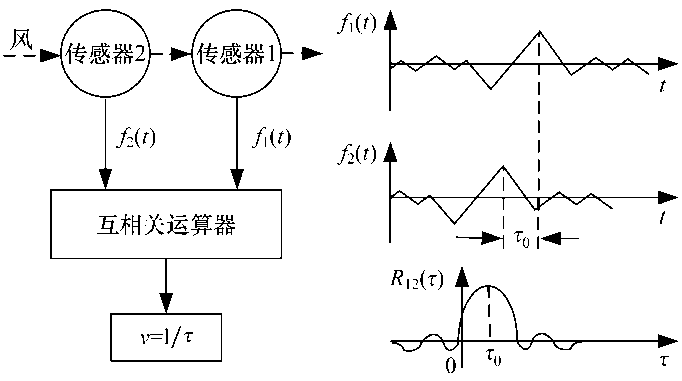 图1  图题用小五号宋体居中按科技期刊规范要求，表要改为三线表，根据三线表的特性（左侧为被研究的事物，右侧为实验的各项指标。栏头第一列为实验序号或被研究被比较的事物类名，栏头其他列为被测各项指标名称及量纲），将表的行与列内容及名目对调，补充每一列的名目。表1  三线表示例 2 标题变量名大小写是否一致、上下角标是否一致、公式序号是否正确；变量为斜体、矢量为加粗斜体；新变量出现后附上说明。另外，引用的公式还应标明文献编号。公式中的外文、数字及符号均为Times New Roman字体。          （1）        （2）3  结论 结论要简明，突出本文的新推导、新实验、新分析、新结果。应该注意4个方面：① 精炼准确。结论的语气不能太满，更不能拔高；② 总结提高。要突出要点；③ 前后呼应。结论与正文的理论和实验对应，注意不要强调别人的结论；④ 指出问题。提出有待进一步解决的问题。参考文献：前面几条涉及本文的研究目的和手段的文献需是近期（4年以内的）最新最先进的文献，建议多引用能提升本文水平的杂志类或论文集类及学位论文的核心文献。在正文中以上角标的形式标注引用文献编号（[X]），并且按引用顺序排文献序号。参考文献只列公开发表的文献。内部资料、未公开发行的论文集（学位论文除外）等不得作为文献引用。列举会议论文集的析出文献时，请勿遗漏论文集的出版者和出版地；列举网络文献时，请勿遗漏最后访问该文献所在网址的具体日期。（10~20条文献为宜）著录格式如下： 专著：作者. 书名 [M]. 出版地: 出版者, 出版年.译著：原作者. 译著名 [M]. 译者，译. 出版地: 出版者, 出版年.文集：作者. 文集名 [C].出版地: 出版者, 出版年.期刊析出文章：作者. 文题 [J]. 刊名,  年, 卷（期）: 起始页码－终止页码.文集析出文章：作者. 文题 [C]//编者. 文集名. 出版地: 出版者, 出版年：起始页码－终止页码.论文：作者. 文题 [D]. 所在城市：保存单位, 发布年份.专利文献：申请者或所有者. 专利名：国名，专利号[P]. 公告日期或公开日期[引用日期].技术标准：主要责任者. 技术标准名称：技术标准代号[S]. 地名: 责任单位, 发布年份.科技报告：作者. 文题, 报告代码及编号[R]. 地名: 责任单位, 发布年份.报纸析出文章：作者. 文题 [N]. 报纸名, 出版日期 (版次).电子文献/载体文献：作者. 题名 [类型]（网上电子公告[EB/OL]，网上数据库[DB/OL],网上期刊[J/OL],光盘图书[M/CD]，磁带数据库为DB/MT，磁盘软件为CP/DK）.发表或更新日期/引用日期. 出处或获取地址.档案文献：作者.文题:原件日期[B].收藏地:收藏单位(收藏号): 起始页码－终止页码.未定义类型文献：作者.文献题名[Z].出版地:出版者,出版年.举例如下：贾伯年,俞朴.传感器技术[M]. 南京:东南大学出版社,2000.Scott W T,King D, Maschino M, et al. Information assurance in the UAV/UCAV environment[C]//Proceedings of AUVSI’s Un-manned Systems North America 2005.Baltimore, 2005:1307-1320张著洪,苏显方,李建.方波型无刷直流电机的电压跟踪控制策略[J].测控技术,2008,27(12)：42-45.Caruso M J,Bratland T. A new perspective on magnetic field sensing[J]. Sensor(Peterborough.NH), 1998,15(12).郑开青. 通讯系统模拟及软件[D]. 北京: 清华大学，1987.Road vehicles——interchange of digital information——controller area network(CAN) for high-speed communication：ISO11898[S]. International Standard Organization.1993.萧钰．出版业信息化迈入快车道[EB/OL]．2001-12-19 [2002-04-15].http:∥vww.creader.com/news/20011219/ 200112190019.html．               □x/cmI/mAv/m·s-1h/mp/MPa10302.5411012343.05111